Skalen Reflexionsbereitschaft & Reflexionsanregungsgehalt der Aufgaben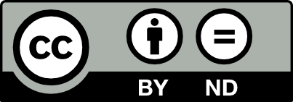               Diese Inhalte sind lizensiert unter einer CC-BY-ND:
            creativecommons.org/licenses/by-nd/4.0/legalcode.deSkala: ReflexionsbereitschaftSkala: Reflexionsanregungsgehalt der AufgabenIm Rahmen meines Studiums bin ich dazu bereit, …1... aus Erfahrungen während meiner Schulzeit Rückschlüsse auf meine zukünftige Lehrertätigkeit zu ziehen.2... meine Überzeugungen zu Unterricht theoriegeleitet zu überdenken.3... aktuelle Themen über Schule und Unterricht auf Basis wissenschaftlicher Konzepte zu hinterfragen.4... mein Verhalten im von mir zukünftig durchgeführten Unterricht theoriebasiert zu hinterfragen (z.B. im Praktikum).5... darüber zu sprechen, wie ich meine Erfahrungen als Schüler/in im Unterricht für Rückschlüsse auf meine zukünftige Lehrertätigkeit nutzen kann.6... eigene Erlebnisse aus der Schulzeit vor dem Hintergrund theoretischer Konzepte zu betrachten.7... auf Basis wissenschaftlicher Konzepte über mein zukünftiges Handeln als Lehrkraft nachzudenken.8... meine bisherigen Vorstellungen über den Lehrerberuf kritisch zu hinterfragen.9... durch wissenschaftliche Erkenntnisse ein besseres Verständnis für meine zukünftigen Schülerinnen und Schüler zu erwerben.Die Bearbeitung der Aufgaben, die in der Veranstaltung und zur Nachbereitung gestellt wurden, hat mich dazu angeregt, … 1... aus Erfahrungen während meiner Schulzeit Rückschlüsse auf meine zukünftige Lehrertätigkeit zu ziehen.2... meine bisherigen Vorstellungen über den Lehrerberuf kritisch zu hinterfragen.3... zukünftig mein Verhalten im von mir durchgeführten Unterricht theoriebasiert zu hinterfragen.4... darüber zu sprechen, wie ich meine Erfahrungen als Schüler/in im Unterricht für Rückschlüsse auf meine zukünftige Lehrertätigkeit nutzen kann.5... eigene Erlebnisse aus der Schulzeit vor dem Hintergrund theoretischer Konzepte zu betrachten.6... über mein zukünftiges Handeln als Lehrkraft auf Basis wissenschaftlicher Konzepte nachzudenken.7... meine Überzeugungen zu Unterricht theoriegeleitet zu überdenken.8... Schülerinnen und Schüler mithilfe wissenschaftlicher Erkenntnisse zukünftig besser zu verstehen.9... aktuelle Themen über Schule und Unterricht auf Basis wissenschaftlicher Konzepte zu hinterfragen.10... weitere Artefakte (z.B. Lernbiographie, Unterrichtsentwürfe) in mein ePortfolio einzupflegen.